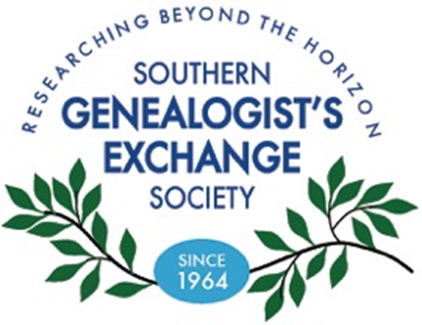 Date: September 14, 2019 Time: Doors open at 10:00 AMLocation: Mandarin Public Library, 3330 Kori Rd, JacksonvilleTopic: The Hogans of Jacksonville Speaker: Mike Hogan Jacksonville born & raised, Mike is a descendant of one of the city’s pioneer families.He has served Jacksonville and Duval County in various positions since graduating from University of South Florida is 1972.His employment with Southern Bell/BellSouth (1975-1997) overlapped with his early public service life. Serving as a Jacksonville City Councilman, Florida State Representative, Duval County Tax Collector, he is currently Duval County Supervisor of Elections.Mike looks forward to sharing his family’s story with SGES.The meeting is free and open to the public. Light refreshments will be served.